ГУО «Средняя школа №33 г. Бреста»Веб-квест по экологии«Это твоя Земля»                                                        Разработала                                                            учитель химии                                                            Умрейко Дарья                                                            АлександровнаБрест, 2020Веб-квест «Это твоя Земля»Цель: Активизировать познавательную деятельность учащихся в области экологии. Задачи: содействовать развитию познавательного интереса и познавательной активности учащихся;  содействовать развитию коммуникативных умений учащихся, формированию у них навыков работы в группе; способствовать формированию личностного отношения учащихся к экологическим проблемам, воспитанию бережного, гуманного отношения к природе родного края; способствовать расширению кругозора учащихся, развитию их творческих способностей.Время выполнения квеста: определяется учителем в зависимости от сложности заданий и возраста учащихся, как правило, на выполнение дается 2-3 недели.Количество участников: 20 человек (4 команды).Возраст: 13-15 лет.Ход веб-квестаУважаемые ребята! Я рада приветствовать вас на веб-квесте «Это твоя Земля». Участие в веб-квесте подразумевает выполнение вами нескольких заданий. 												Для того, чтобы добиться успеха, необходим ваш творческий подход, любознательность, трудолюбие, умение отстаивать свое мнение и убеждать в нем окружающих.Предлагаю вам выбрать для себя одну из ролей, озвученных ниже, и приступить к выполнению заданий.Роли:Биологи Химики МедикиЭкотуристы Учащиеся распределяют роли, учитель формирует команды по 4-6 человек.  После того как сформированы команды, каждая из них придумывает себе название и девиз. Цель каждой команды – создать проект. Проекты могут быть оформлены и представлены с помощью средств мультимедиа: видеоролика, презентации в программе «PowerPoint», а также в формате текстового документа. Для достижения поставленной цели каждой группе нужно выполнить ряд задач.Каждая команда выполняет свои задания, предварительно согласовав сроки и свои действия с учителем.«Биологи»1. Выясните, какие растения наиболее часто встречаются в нашей местности?2. Узнайте, какие растения особо охраняются на территории Беларуси. Используя Интернет-источники, дополните свой список.3. Сделайте ряд фотографий растений и оформите их в виде фотоколлажа.Необходимые ресурсы Информацию, необходимую для выполнения задач, вы найдёте, пройдя по следующим ссылкам:Флора Республики Беларусь: https://clck.ru/Pxrkd          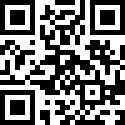 Природа Брестчины: https://brestobl.com/articles/index.php?articleid=326.Лекарственные растения Беларусиhttps://www.greeninfo.ru/lekarstvennie-rastenija.htmlhttp://gidroponika.by/lekarstvennyie-rasteniya-kartinki-i-foto-s-opisaniyami/Растения, занесенные в Красную Книгу Республики Беларусьhttp://redbook.minpriroda.gov.by/plants.htmlhttps://vetliva.ru/belarus/nature/red-book-belarus/Для фотоколлажа можно использовать https://mycollages.ru/app/«Медики»1. Посетите кабинет медицинского работника в школе (время согласуется педагогом). В ходе беседы выясните:как влияет экологическая обстановка на здоровье человека;выявите заболевания, которые связаны с загрязнением окружающей среды.2. Используя Интернет-источники, дополните свой список.3. Составьте буклет: «Влияние экологии на здоровье человека».Необходимые ресурсы Информацию, необходимую для выполнения задач, вы найдёте, пройдя по следующим ссылкам:О том, какое влияние могут оказывать экологические факторы на организм человека, можно почитать здесь:https://my-health.ru/content/162-ekologiya-i-zdoroveЭкология и заболевания человека:http://caspiy.net/stati/mediczina/113-vliyanie-ekologii-na-zdorove-sovremennogo-cheloveka.htmlО факторах, влияющих на здоровье человека:http://www.dishisvobodno.ru/vliyanie-ekologii-na-zdorove.htmlО науке «Экология человека»: в поисках гармонии с окружающим миром:https://legkopolezno.ru/ekologiya/ekologicheskie-proekty/ekologiya-i-zdorove-cheloveka/О том, какое влияние оказывает окружающая среда на здоровье человека:http://cgon.rospotrebnadzor.ru/content/62/781/Заболевания, связанные с загрязнением окружающей среды:https://ru.euronews.com/2016/03/15/unhealthy-environments-kill-126-million-people-annually-who-reporthttps://ru.qwe.wiki/wiki/List_of_pollution-related_diseases«Химики»1. Выясните правила сортировки отходов. Проверьте, правильно ли жители микрорайона «Дубровка» утилизируют отходы.2. Выявите причины нарушений правил сортировки мусора.3. Используя Интернет-источники, составьте буклет о том, как оптимизировать утилизацию отходов в городе.В Беларуси существует множество проблем, которые приводят к низким показателям переработки мусора. Одна из них – отсутствие налаженной системы сортировки отходов и скептицизм обывателей, которые не видят в этом смысла, а потому выбрасывают все в одну кучу.Необходимые ресурсы Информацию, необходимую для выполнения задач, вы найдёте, пройдя по следующим ссылкам:Проблема утилизации отходов в Беларуси:https://agronews.com/by/ru/news/breaking-news/2018-03-20/27000Как перерабатывается мусор в Беларуси:https://news.tut.by/society/665528.htmlО сортировке мусора в г. Бресте:https://bmpz.by/7-vidov/Памятка по сортировке мусора:https://drive.google.com/file/d/19jmU7Bw6jcGobQ0iHgCN_U810LDhRVcL/viewhttps://rcycle.net/musor/razdelnyj-sbor/kak-pravilno-sortirovat-othody-dlya-pererabotkiКак собирают и перерабатывают мусор в мире:https://www.coca-cola.ru/news-and-trends/trends/recycling/recycling-experience-in-different-countries«Экотуристы»1. Отправьтесь в путешествие по окрестностям микрорайона «Дубровка». Не забудьте взять фотоаппарат, для того, чтобы сделать снимки.2. Сфотографируйте не только прекрасные пейзажи, но и «следы» в тех местах, где побывал человек. Проведите уборку территории.3. Создайте из снимков видеофильм «До и после». Необходимые ресурсы Информацию, необходимую для выполнения задач, вы найдёте, пройдя по следующим ссылкам:Используйте следующие ресурсы для создания фильма: http://inetedu.ru/articles/19-services/98-slade-show-online.htmlЗащита проектовВ условленное время каждая из 4 команд учащихся представляет свое задание, защищает проект. Далее проекты объединяются с помощью учителя в единое целое: общую презентацию, видеоролик под названием «Это твоя Земля».Для защиты проектов создается компетентное жюри из учителей химии, географии и биологии.Победители награждаются дипломами и экскурсией на мусороперерабатывающий завод г. Бреста.